Lag- och kulturutskottets betänkandeÄndring av lagtingsordningenLagmotion 4/2015-2016INNEHÅLLSammanfattning	1Motionärernas förslag	1Utskottets förslag	1Utskottets synpunkter	1Ärendets behandling	1Utskottets förslag	1SammanfattningMotionärens förslagI ltl Stephan Toivonens lagmotion nr 4/2015-2016 föreslås att en ansvarig medlem av landskapsregeringen skall vara tvungen att närvara vid plenum, då ett lagförslag debatteras. Utskottets förslagUtskottet föreslår att lagmotionen förkastas.Utskottets synpunkterUtskottet konstaterar att det inte finns ett behov av en obligatorisk skyldighet för ansvarig minister i landskapsregeringen att närvara vid lagtingets  plenum. Ibland kan viktiga frågor för Åland behöva prioriteras framom plenum. Närvaron i plenum är viktig med tanke på en givande dialog i många ärenden men det är upp till var och en ansvarig medlem i landskapsregeringen att bedöma när en annan prioritering behövs.Utskottet utgår från att det parlamentariska systemet fungerar och att därför ingen ändring av lagtingsordningen behövs. Ärendets behandlingLagtinget har den 19 september 2016 inbegärt lag- och kulturutskottets yttrande i ärendet.	I ärendets avgörande behandling deltog ordföranden Harry Jansson, viceordföranden Roger Eriksson, ledamöterna Petri Carlsson, Brage Eklund, Bert Häggblom, Mikael Staffas och Tony Wikström.Utskottets förslagatt lagtinget med hänvisning till det ovan anförda förkastar lagmotion 4/2015-2016.__________________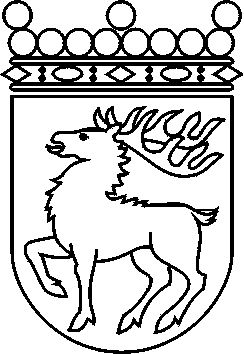 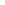 Ålands lagtingBETÄNKANDE nr 5/2017-2018BETÄNKANDE nr 5/2017-2018DatumLag- och kulturutskottet2018-01-16Till Ålands lagtingTill Ålands lagtingTill Ålands lagtingTill Ålands lagtingTill Ålands lagtingMariehamn den 16 januari 2018Mariehamn den 16 januari 2018OrdförandeHarry JanssonSekreterarePia Rothberg-Olofsson